Appearing (and reappearing) H2S in wineProblem: H2S is a common contributor to sulfur-like off-aromas in wines, and may be produced in excess during fermentation. It has also been shown to reform during storage under reductive conditions.Major causes of H2S during fermentationAmino Acid Biosynthesis: H2S is an intermediate in the biosynthesis of cysteine and methionine. In the absence of sufficient yeast assimilable nitrogen, H2S will accumulate, diffuse outside of the cells, and cause a “rotten egg” smell.Reduction of Sulfur Residues: Elemental sulfur is widely used for powdery mildew, will result in increased H2S during fermentation. This is a separate pathway from amino acid biosynthesis and cannot be prevented through nutrient addition.How late can I spray?Sulfur residues on fermented grape must should be kept < 1 mg/kg to avoid increased H2S production during fermentation. Sulfur residue persistence on grapes varies with several factorsWeather conditions: warmer conditionFormulation and rate: “Stickier” formulations, e.g. Microthiol will persist longer than simple forms like wettable sulfur, as will higher application rates Pre-fermentation practices: clarifying grape must – standard practice for most wine wines - can lower S-residues by >95% Quantifying Sulfur ResiduesBecause of the variability in sulfur persistence, direct measurement is often advisable. Residues on grape must can be quantified using a simple, colorimetric assay, shown below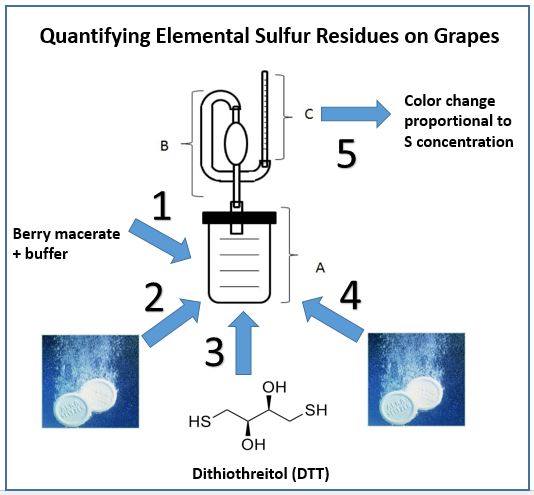 More information on this method is available at: www.extension.org/pages/69748/analyzing-elemental-sulfur-residues-on-grapes (written protocol)What if residues are too high?Delay harvest, if possible – weathering will help to reduce sulfur residues.Clarify your juice – for whites and roses, clarification can remove >90% of sulfur. Copper salt additions during fermentation? Be careful . . . see the next paragraphCauses of H2S during storageH2S can reform during storage under low-oxygen conditions. Potential precursors include:Copper sulfide complexes: Copper fining will temporarily resolve off-aroma problems by forming odorless complexes. However, these complexes are not easily removed by filtration, and can serve as a reservoir of H2S if they stay in the wine. Measure your residual copper if you do copper additions!Elemental sulfur degradation products. These species have not been fully characterized yet, but may be polysulfides. There may be other sources of H2S in stored wines, including degradation of cysteine (an amino acid). Predicting H2S formation in winesBrine dilution in combination with colorimetric gas detection tubes, will detect the presence of copper sulfide complexes.Reducing agents, such as TCEP, are currently being investigated for the detection of other latent H2S sources, including elemental sulfur degradation products.These detection methods are simple, inexpensive, and require minimal specialized equipment, making them suitable for small-scale operations.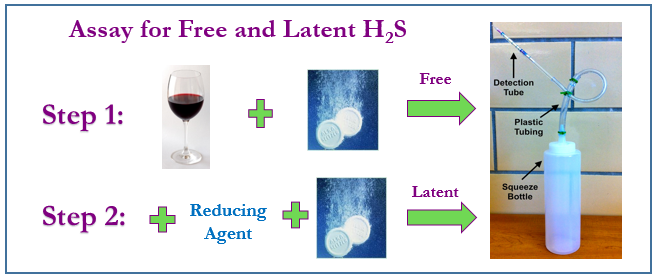 What can be done?The classic technique of copper fining is not recommended, since the formation of copper sulfide complexes is shown to be reversible during storage.Highly reductive storage conditions (e.g. screw cap closures) should be avoided for wines at risk of developing reductive character.